安全评价报告信息公布表机构名称湖北景深安全技术有限公司湖北景深安全技术有限公司湖北景深安全技术有限公司资质证号APJ-（鄂）-002APJ-（鄂）-002委托单位湖北南炼新材料有限公司湖北南炼新材料有限公司湖北南炼新材料有限公司湖北南炼新材料有限公司湖北南炼新材料有限公司湖北南炼新材料有限公司项目名称年产3000吨酰氯、1000吨TPO及500吨819光引发剂项目安全预评价报告年产3000吨酰氯、1000吨TPO及500吨819光引发剂项目安全预评价报告年产3000吨酰氯、1000吨TPO及500吨819光引发剂项目安全预评价报告年产3000吨酰氯、1000吨TPO及500吨819光引发剂项目安全预评价报告年产3000吨酰氯、1000吨TPO及500吨819光引发剂项目安全预评价报告年产3000吨酰氯、1000吨TPO及500吨819光引发剂项目安全预评价报告业务类别化学原料、化学品及医药制造业化学原料、化学品及医药制造业化学原料、化学品及医药制造业化学原料、化学品及医药制造业化学原料、化学品及医药制造业化学原料、化学品及医药制造业安全评价过程控制情况安全评价过程控制情况安全评价过程控制情况安全评价过程控制情况安全评价过程控制情况安全评价过程控制情况安全评价过程控制情况安全评价
项目管理项目组长项目组长技术负责人技术负责人过程控制负责人过程控制负责人安全评价
项目管理周智鑫周智鑫邹德新邹德新余海波余海波编制
过程报告编制人报告编制人报告提交日期报告提交日期报告审核人报告审批人编制
过程周智鑫、鲁小芳周智鑫、鲁小芳2023.04.072023.04.07张  苛邹德新安全
评价
项目
参与
人员姓名认定专业安全评价师从业识别卡
/证书编号安全评价师从业识别卡
/证书编号注册安全工程师注册证号是否专职安全
评价
项目
参与
人员周智鑫化工工艺035980/S011032000110192001446035980/S01103200011019200144642190219314专职安全
评价
项目
参与
人员夏  鹏化工工艺035984/S011032000110192000988035984/S011032000110192000988/专职安全
评价
项目
参与
人员鲁小芳安全036168/S011032000110193000940036168/S01103200011019300094042220298206专职安全
评价
项目
参与
人员谭  辉化工工艺/化工机械028934/S011032000110192001025028934/S01103200011019200102542180175866专职安全
评价
项目
参与
人员冀仕盛电气012346/0800000000207709012346/0800000000207709/专职安全
评价
项目
参与
人员丁鹏程自动化039995/S011032000110203000932039995/S011032000110203000932/专职安全
评价
项目
参与
人员王海波化工工艺/安全035981/S011032000110192001402035981/S01103200011019200140242180199405专职安全
评价
项目
参与
人员张  苛化工工艺/化工机械028935/S011032000110201000564028935/S01103200011020100056442180199401专职安全
评价
项目
参与
人员余海波机械036169/S011032000110193001025036169/S01103200011019300102542220298195专职安全
评价
项目
参与
人员邹德新化工工艺030941/S011032000110191000471030941/S01103200011019100047142180199404专职项目简介项目简介项目简介项目简介项目简介项目简介项目简介湖北南炼新材料有限公司是由南京炼油厂有限责任公司组建的子公司，位于湖北省宜昌市枝江市姚家港化工园，成立于2021年2月8日，注册资本人民币2亿元。公司目前正在开展一期工程建设，一期包括10000吨/年均三甲苯装置、2000吨/年均四甲苯装置、10万吨/年改性沥青装置、3000吨/年均苯四甲酸二酐装置及配套的储运系统、公辅工程。
公司计划进一步扩大投资，以均三甲苯作为原料，生产2,4,6-三甲基苯甲酰氯，以及延伸生产的光引发剂TPO和819产品，可以提高企业产品的科技含量，丰富产品种类，提高企业的竞争能力和盈利能力，实施运营升级和高新技术发展战略。
本项目拟在现有厂区内建设年产3000吨酰氯、1000吨TPO及500吨819光引发剂的生产装置及配套公辅工程及储运设施，符合国家产业政策，符合省市产业发展规划。项目总投资50000万元，建设地位于宜昌姚家港化工园内。湖北南炼新材料有限公司是由南京炼油厂有限责任公司组建的子公司，位于湖北省宜昌市枝江市姚家港化工园，成立于2021年2月8日，注册资本人民币2亿元。公司目前正在开展一期工程建设，一期包括10000吨/年均三甲苯装置、2000吨/年均四甲苯装置、10万吨/年改性沥青装置、3000吨/年均苯四甲酸二酐装置及配套的储运系统、公辅工程。
公司计划进一步扩大投资，以均三甲苯作为原料，生产2,4,6-三甲基苯甲酰氯，以及延伸生产的光引发剂TPO和819产品，可以提高企业产品的科技含量，丰富产品种类，提高企业的竞争能力和盈利能力，实施运营升级和高新技术发展战略。
本项目拟在现有厂区内建设年产3000吨酰氯、1000吨TPO及500吨819光引发剂的生产装置及配套公辅工程及储运设施，符合国家产业政策，符合省市产业发展规划。项目总投资50000万元，建设地位于宜昌姚家港化工园内。湖北南炼新材料有限公司是由南京炼油厂有限责任公司组建的子公司，位于湖北省宜昌市枝江市姚家港化工园，成立于2021年2月8日，注册资本人民币2亿元。公司目前正在开展一期工程建设，一期包括10000吨/年均三甲苯装置、2000吨/年均四甲苯装置、10万吨/年改性沥青装置、3000吨/年均苯四甲酸二酐装置及配套的储运系统、公辅工程。
公司计划进一步扩大投资，以均三甲苯作为原料，生产2,4,6-三甲基苯甲酰氯，以及延伸生产的光引发剂TPO和819产品，可以提高企业产品的科技含量，丰富产品种类，提高企业的竞争能力和盈利能力，实施运营升级和高新技术发展战略。
本项目拟在现有厂区内建设年产3000吨酰氯、1000吨TPO及500吨819光引发剂的生产装置及配套公辅工程及储运设施，符合国家产业政策，符合省市产业发展规划。项目总投资50000万元，建设地位于宜昌姚家港化工园内。湖北南炼新材料有限公司是由南京炼油厂有限责任公司组建的子公司，位于湖北省宜昌市枝江市姚家港化工园，成立于2021年2月8日，注册资本人民币2亿元。公司目前正在开展一期工程建设，一期包括10000吨/年均三甲苯装置、2000吨/年均四甲苯装置、10万吨/年改性沥青装置、3000吨/年均苯四甲酸二酐装置及配套的储运系统、公辅工程。
公司计划进一步扩大投资，以均三甲苯作为原料，生产2,4,6-三甲基苯甲酰氯，以及延伸生产的光引发剂TPO和819产品，可以提高企业产品的科技含量，丰富产品种类，提高企业的竞争能力和盈利能力，实施运营升级和高新技术发展战略。
本项目拟在现有厂区内建设年产3000吨酰氯、1000吨TPO及500吨819光引发剂的生产装置及配套公辅工程及储运设施，符合国家产业政策，符合省市产业发展规划。项目总投资50000万元，建设地位于宜昌姚家港化工园内。湖北南炼新材料有限公司是由南京炼油厂有限责任公司组建的子公司，位于湖北省宜昌市枝江市姚家港化工园，成立于2021年2月8日，注册资本人民币2亿元。公司目前正在开展一期工程建设，一期包括10000吨/年均三甲苯装置、2000吨/年均四甲苯装置、10万吨/年改性沥青装置、3000吨/年均苯四甲酸二酐装置及配套的储运系统、公辅工程。
公司计划进一步扩大投资，以均三甲苯作为原料，生产2,4,6-三甲基苯甲酰氯，以及延伸生产的光引发剂TPO和819产品，可以提高企业产品的科技含量，丰富产品种类，提高企业的竞争能力和盈利能力，实施运营升级和高新技术发展战略。
本项目拟在现有厂区内建设年产3000吨酰氯、1000吨TPO及500吨819光引发剂的生产装置及配套公辅工程及储运设施，符合国家产业政策，符合省市产业发展规划。项目总投资50000万元，建设地位于宜昌姚家港化工园内。湖北南炼新材料有限公司是由南京炼油厂有限责任公司组建的子公司，位于湖北省宜昌市枝江市姚家港化工园，成立于2021年2月8日，注册资本人民币2亿元。公司目前正在开展一期工程建设，一期包括10000吨/年均三甲苯装置、2000吨/年均四甲苯装置、10万吨/年改性沥青装置、3000吨/年均苯四甲酸二酐装置及配套的储运系统、公辅工程。
公司计划进一步扩大投资，以均三甲苯作为原料，生产2,4,6-三甲基苯甲酰氯，以及延伸生产的光引发剂TPO和819产品，可以提高企业产品的科技含量，丰富产品种类，提高企业的竞争能力和盈利能力，实施运营升级和高新技术发展战略。
本项目拟在现有厂区内建设年产3000吨酰氯、1000吨TPO及500吨819光引发剂的生产装置及配套公辅工程及储运设施，符合国家产业政策，符合省市产业发展规划。项目总投资50000万元，建设地位于宜昌姚家港化工园内。湖北南炼新材料有限公司是由南京炼油厂有限责任公司组建的子公司，位于湖北省宜昌市枝江市姚家港化工园，成立于2021年2月8日，注册资本人民币2亿元。公司目前正在开展一期工程建设，一期包括10000吨/年均三甲苯装置、2000吨/年均四甲苯装置、10万吨/年改性沥青装置、3000吨/年均苯四甲酸二酐装置及配套的储运系统、公辅工程。
公司计划进一步扩大投资，以均三甲苯作为原料，生产2,4,6-三甲基苯甲酰氯，以及延伸生产的光引发剂TPO和819产品，可以提高企业产品的科技含量，丰富产品种类，提高企业的竞争能力和盈利能力，实施运营升级和高新技术发展战略。
本项目拟在现有厂区内建设年产3000吨酰氯、1000吨TPO及500吨819光引发剂的生产装置及配套公辅工程及储运设施，符合国家产业政策，符合省市产业发展规划。项目总投资50000万元，建设地位于宜昌姚家港化工园内。现场开展工作情况现场开展工作情况现场开展工作情况现场开展工作情况现场开展工作情况现场开展工作情况现场开展工作情况勘察人员周智鑫、鲁小芳周智鑫、鲁小芳周智鑫、鲁小芳周智鑫、鲁小芳周智鑫、鲁小芳周智鑫、鲁小芳勘察时间2022.10.282022.10.282022.10.282022.10.282022.10.282022.10.28勘察任务现场勘查、收集并核实业主单位提供的安全评价相关资料现场勘查、收集并核实业主单位提供的安全评价相关资料现场勘查、收集并核实业主单位提供的安全评价相关资料现场勘查、收集并核实业主单位提供的安全评价相关资料现场勘查、收集并核实业主单位提供的安全评价相关资料现场勘查、收集并核实业主单位提供的安全评价相关资料勘察中发
现的问题无无无无无无评价项目其他信息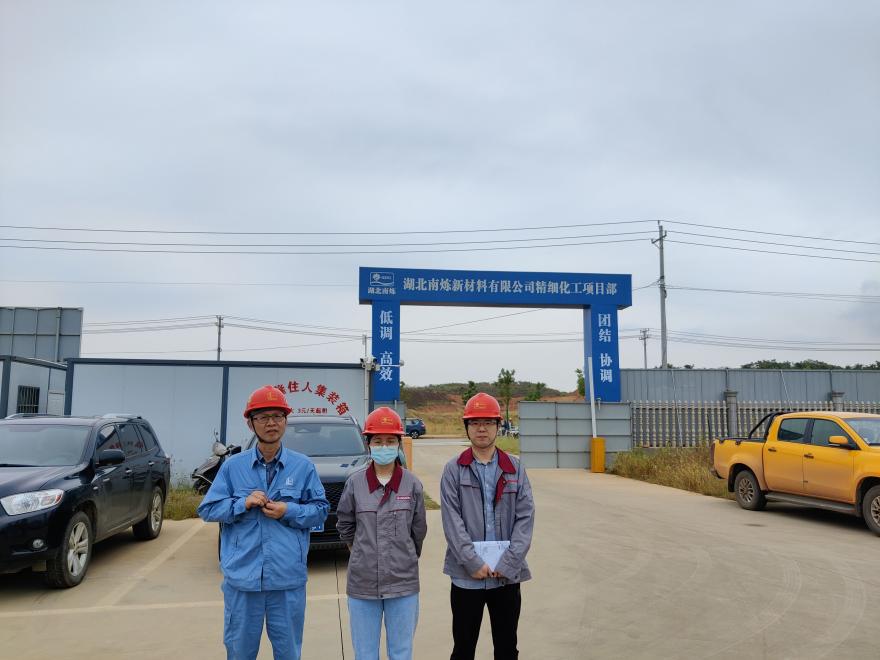 